ROMÂNIA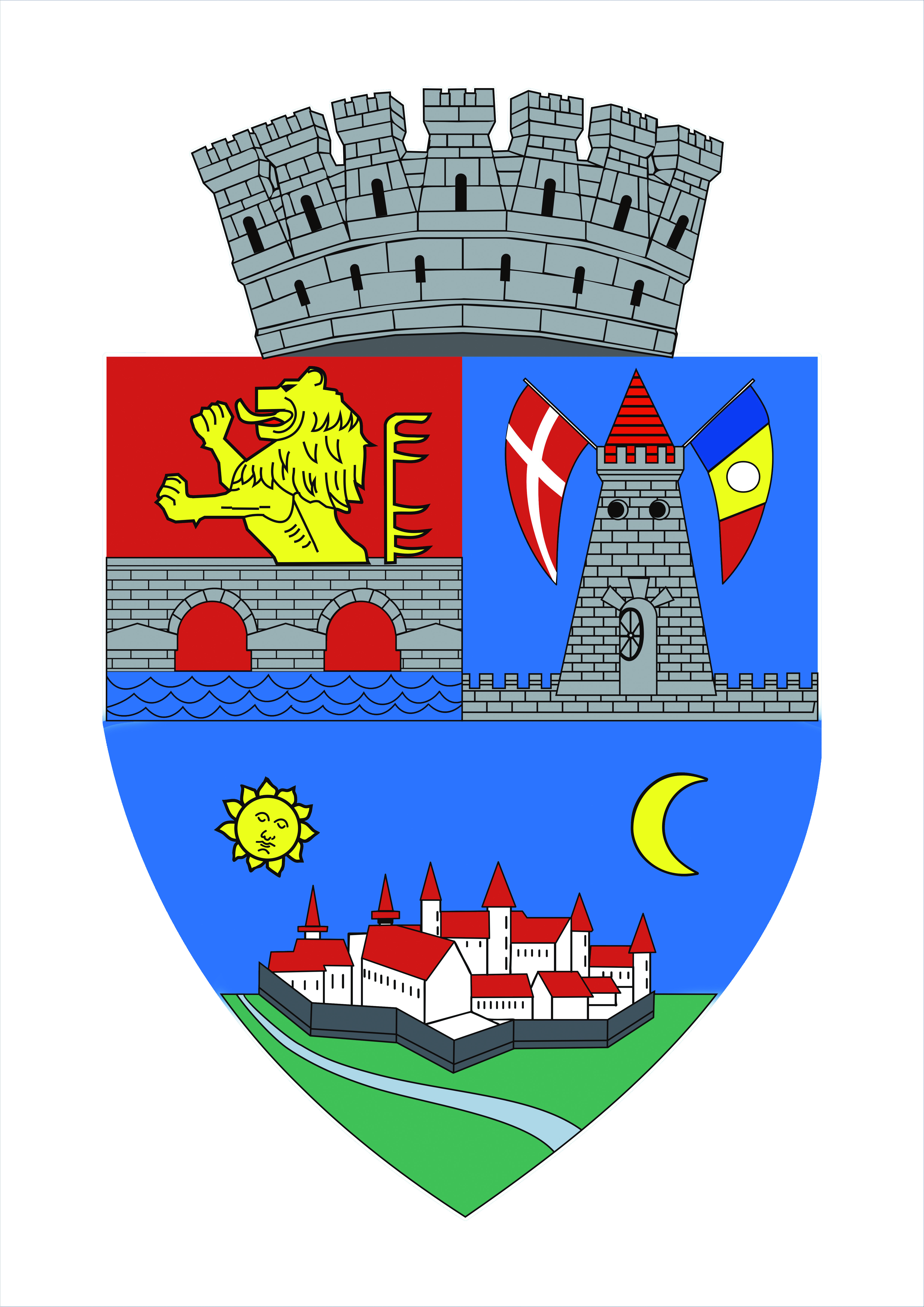 JUDEȚUL TIMIȘMUNICIPIUL TIMIȘOARAComisia de selecţie a  membrilor consiliilor de administraţie ale întreprinderilor publice la care Consiliul Local al Municipiului Timişoara are calitatea de autoritate publică tutelarăTMI2023-001547 /12.06.2023_______________________________________________________________________________________Bd. C.D. Loga nr. 1, Timişoara, tel: +40 256 – 408.300, e-mail:cabinetprimar@primariatm.roProces - verbal Rezultate selecţie dosare candidaţi pentru funcţia de administrator la UZINA ENERGIE SOLARĂ TIMIȘOARA S.R.L.INTERVIU: 14.06.2023, ora 1200, conform programării, Sala de consiliu local.Afişat astăzi, 12.06.2023, ora 1600Nr. crt.ID CANDIDATRezultatul selecției dosarelor8055Admis 